 Feedback CodeFeedback Code= Wow, you’ve got it!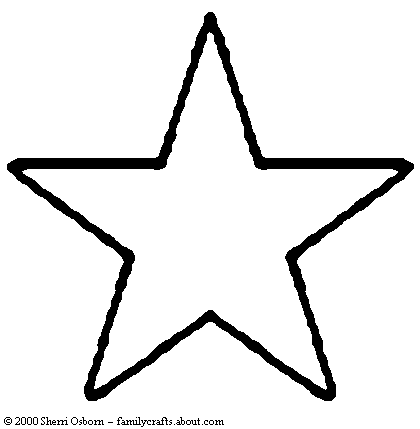 =Look what I learned!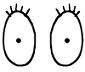 = Check over your work!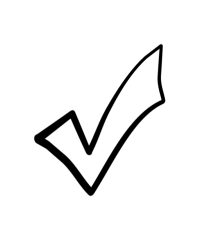 SP= Spelling mistakeLF= incorrect letter formationNF=incorrect number               formation       =punctuation ____  = Capital letter __=Give more ideas!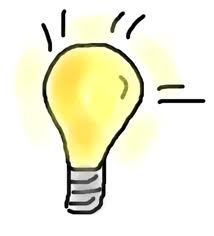 = Wow, you’ve got it!=Look what I learned!= Check over your work!SP= Spelling mistakeLF= incorrect letter formationNF=incorrect number               formation       =punctuation ____  = Capital letter __=Give more ideas!